Jewish Family Service of the Desert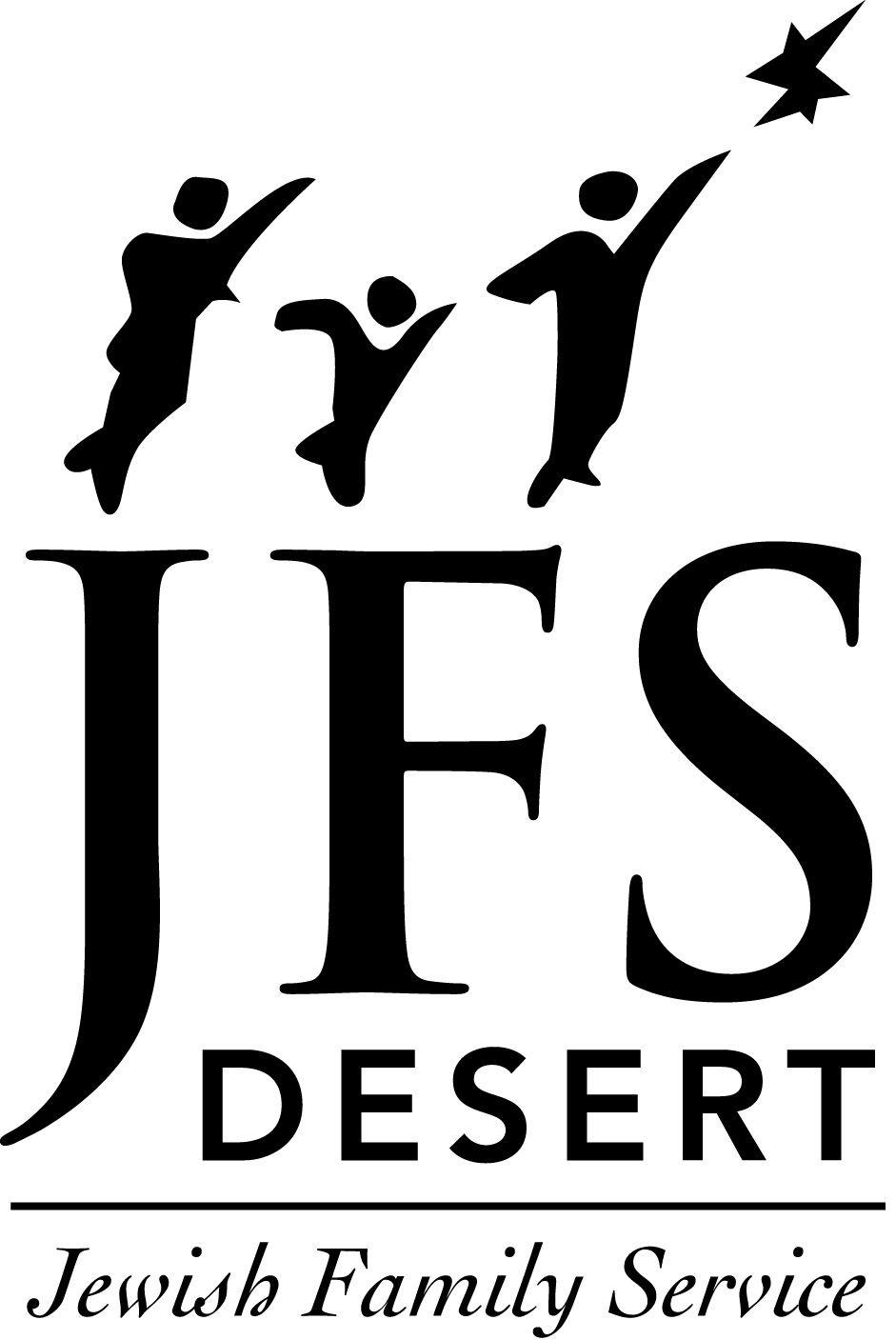 490 S. Farrell Drive, Suite C-208Palm Springs, CA 92262                TEL:   760-325-4088 X103   FAX: 760-778-3781VOLUNTEER APPLICATIONAll information in this document is confidential.  Please return completed application to Kraig Johnson at the address above.Please PrintName/Last:_______________________________________  First:______________________________________Address: __________________________________________Apt. #:______  City/State: _____________________Email:______________________________________________________________________________________Home Phone: _______________________________ Cell Phone: __________________Email: _________________   M/F/T              Date of Birth:______________  Physical Limitations_____________________________________ (Circle One)                                         Mo/day/year                                                           (Be specific; if none, write none)VOLUNTEER EXPERIENCEInterests, Skills, Hobbies________________________________________________________________________       Let’s Do Lunch! Host                  Let’s Do Lunch! Lead                JFS Express Driver            Café Europa Driver        Special Events           Friendly Visitor         Office Assistant         JFS Call Tree         Let’s Do Lunch! PhotographerClubs, Organizations you belong to: ______________________________________________________________Education/Vocation: (highest level)_________________________________________________________________Have you ever volunteered before?       Yes            No	Position___________________________________Describe the work:____________________________________________________________________________IN CASE OF EMERGENCY, PLEASE NOTIFY Name____________________________Relationship: _________________Best Phone______________ Name____________________________Relationship: _________________Best Phone______________I WILL immediately notify my volunteer supervisor if my driver’s license is restricted, suspended, revoked or expired.Insurance Carrier_____________________________________________________Policy #__________________Driver’s License # ______________________________State of Issue ______ Date of Expiration ______________Volunteers may participate in JFS social programming and be subject to event photography.  I grant and authorize JFS the right to take, edit, copy, exhibit, publish, distribute and make use of any and all pictures or videos taken of me to be used in and/or for legally promotional materials including, but not limited to, newsletters, flyers, posters, brochures, advertisements, fundraising letters, annual reports, press kits and submissions to journalists, websites, social networking sites and other print and digital communications, without payment or any other consideration._________________________________________________________			__________________Signature					DateMy signature below certifies that all statements made on this application are true, complete and correct to the best of my knowledge and belief. I understand these statements are subject to verification. I understand that falsification on this application can disqualify me from consideration or result in my volunteer service being denied.  I hereby release all parties from any liability for furnishing this information.Signature of Applicant: ___________________________________________________Date: _______________References: PersonalName: _________________________________ Title: _______________ Phone: ___________________ProfessionalName: _________________________________Title: ________________ Phone: ___________________Please submit application to Julie Hirsh, Manager of Community Outreach:jhhirsh@jfsdesert.org or via fax 760-778-3781